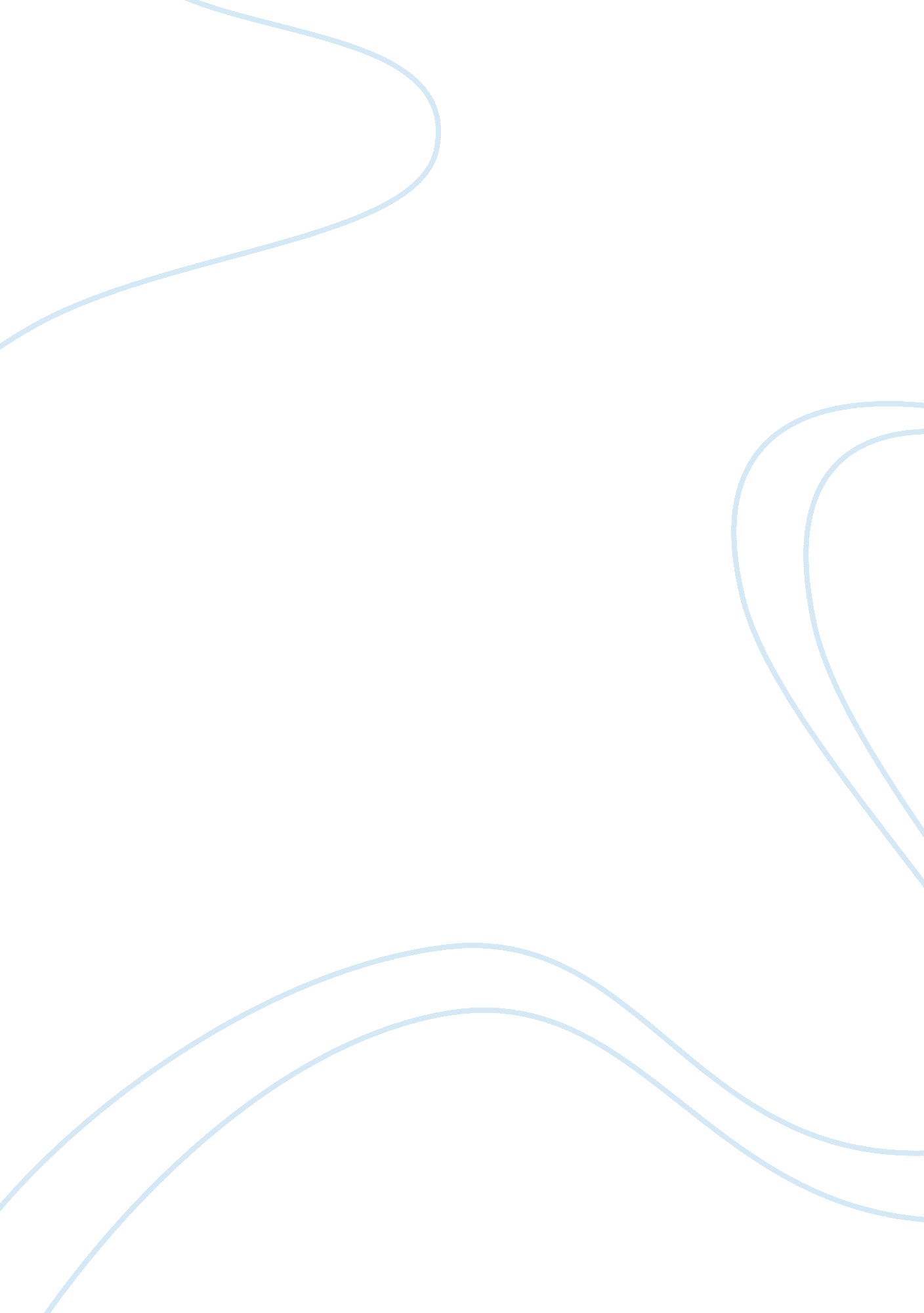 The right forklift for business essayBusiness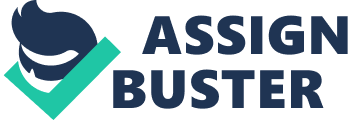 Choosing the Right Forklift for your Business Forklifts are indispensable pieces of machinery at fabrication, timber, distribution and warehouse locations. They are used indoors and out-of-doorss to raise and travel heavy cargos, membranophones, bobbins and specific sorts of tonss. A assortment of lift trucks and accoutrements are available in the market to accommodate the different demands. Features of forklifts Forklifts are characterized by characteristics such as: Raising capacity Forklifts can raise weights from 3000 lbs ( pound ) to 35000 pound. Raising capacity is an of import factor to avoid the forklift ‘ s breakage due to misapply, and for your ain safety. The dimensions of the burden should besides be within the forklift ‘ s capacity to raise comfortably. Range of the forklift The forklift should be able to make the shelves at your warehouse or distribution shop. Extendible forks allow “ dual deep ” lading – stacking tonss in a series. Width of the forklift truck The forklift should be narrow plenty to run and turn around freely in the aisles at warehouses. Standard forklifts allow for 11 inch or wider aisles. Many warehouses have narrow aisles to increase the warehouse capacity. Narrow aisle forklifts can run in 8-10 inch broad aisles while really narrow aisle forklifts can run in aisles that are merely 6 inch broad. This is managed by leting the forklift to turn at right angles towards the shelves, without turning the truck. Types of tyres Forklifts can hold three sorts of tyres – pneumatic, shock absorber and solid pneumatic tyres. Pneumatic tyres are filled with tight air, have good grip and are ideal for out-of-doorss. Shock absorber tyres are made of solid gum elastic, are non-marking, and used in electrical forklifts that work indoors. Solid pneumatic tyres are a combination of both. They are suited for unsmooth terrain as they do non acquire flats. Pneumatic tyres are costlier than shock absorber tyres, while solid pneumatic shock absorber tyres are the most expensive. Power options Forklifts can be powered electrically or by internal burning engines fueled by gasolene, Diesel, liquid propane gas or tight natural gas. Electric forklifts are costlier than internal burning forklifts, but offer these advantages over them – longer life, no fuel storage demand, quiet operation, lower hourly cost of operation, and no emanations. Internal burning engines have the advantages of better velocity and acceleration and high burden capacity. Long battery bear downing periods can be avoided. Operator platform Some forklifts allow the operator platform to be raised along with the forklift. This allows the operator better control and visibleness over the undertaking. Safety characteristics Forklifts are equipped with safety characteristics such as headlamps, contrary pagers, backrest extensions, overhead guard, etc. Attachments for specific tonss Forklifts can be accessorized with the right tools to let handling of specific types of tonss such as tongs for membranophones, level panels, etc. Sideshift The forklift operator can put the burden exactly by traveling the burden right or left without traveling the truck. Tilt mast Traveling and leaning the mast forward and backward allows better control on tonss if they are non flat and while the truck is traveling. Biotechnologies The operator ‘ s place should be comfy and adjustable. The controls should be reached easy. As operators work long hours, this prevents stress hurts. Forklift trader services If the forklift is non traveling to be used for more than 4 hours per twenty-four hours, you should see buying a used forklift instead than a new one. You should work with a trader who has insurance, has been in the concern a piece, and has sufficient skilled technicians. Servicess offered by traders may include: rental and funding options guarantees preventative care programs on-site service and other service programs guaranteed response clip in instance of dislocations stock list and trim parts stock on-site test periods operator preparations and licensing as per Occupational Safety and Health Administration ( OSHA ) A forklift is a worthwhile investing as it can better the efficiency of your operations many times over. Make certain the forklift has all the characteristics to fulfill your demands. Buy the forklift from a trader who offers quality services along with a good monetary value. 